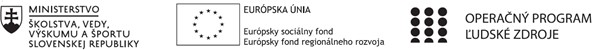 Správa o činnosti pedagogického klubuPríloha 1 Prezenčná listinaPríloha správy o činnosti pedagogického klubuPREZENČNÁ LISTINAMiesto konania stretnutia: Učebňa FYZ   Dátum konania stretnutia: 3. 05. 2022Trvanie stretnutia: od 14:25 do 16:25 hod. Zoznam účastníkov/členov pedagogického klubu:1. Prioritná osVzdelávanie2. Špecifický cieľ1.1.1 Zvýšiť inkluzívnosť a rovnaký prístup ku kvalitnému vzdelávaniu a zlepšiť výsledky a kompetencie detí a žiakov3. PrijímateľSpojená škola sv. Jána Pavla II.4. Názov projektuZvýšením gramotnosti k lepšej budúcnosti študentov Gymnázia sv. Jána Pavla II.5. Kód projektu ITMS2014+312011V6466. Názov pedagogického klubuINTEREDU 7. Dátum stretnutia pedagogického klubu3. 05. 20228. Miesto stretnutia pedagogického klubuSpojená škola sv. Jána Pavla II. PopradUčebňa FYZ 9. Meno koordinátora pedagogického klubuMgr. Ing. Zuzana Mikulíková10. Odkaz na webové sídlo zverejnenejsprávyhttps://gympuo.edupage.org/text/?text=text/text104&subpage=3 11. Manažérske zhrnutie:Kľúčové slová: inovovaný ŠkVP ISCED 3A, výchovno-vzdelávací proces, životné prostredie a jeho zložka – svetlo, vzdelávacia oblasť Človek a príroda (predmety BIO, CHE, FYZ) a vzdelávacia oblasť Človek a spoločnosť (predmet GEO); žiak, učiteľ.Krátka anotácia: Analýzou ŠkVP prírodovedných predmetov pripraviť podklady a ponúknuť návrhy na organizačné zabezpečenie návrhu a realizáciu vyučovacích hodín s environmentálnym zameraním s dôrazom na abiotickú zložku životného prostredia – svetlo.  12. Hlavné body, témy stretnutia, zhrnutie priebehu stretnutia:Téma: Životné prostredie a jeho zložky – Svetlo:Organizačné zabezpečenie návrhu, príprava pomôcok, materiálov, realizácia.Otvorenie zasadania pedagogického klubu Návrhy a výber vhodných riešení pre organizačné zabezpečenie návrhu, príprava pomôcok, materiálov pre predmety BIO, CHE, FYZ a GEO + príslušné predmety a semináre pre nastavajúci školský rok 2022/2023 Diskusia a záverPríloha 1 Prezenčná listinaOtvorenie zasadania pedagogického klubu Zasadnutia pedagogického klubu INTEREDU sa zúčastnili traja členovia. Zasadnutie otvorila a ďalej viedla Mgr. Adela Trusková, PhD.Návrhy a výber vhodných riešení pre organizačné zabezpečenie návrhu, príprava pomôcok, materiálov pre predmety BIO, CHE, FYZ a GEO + príslušné hodiny a semináre pre nastavajúci školský rok 2022/2023 Členovia na základe aktuálnych vyučovacích plánov a novovzniknutých potrieb diskutovali o možnom zapojení a rozsahu témy – svetlo ako enviromentálny činiteľ a zložka životného prostredia s nasledovnými závermi:BIO 	Spôsob: Vyučovacia hodina (metódy: výklad, práca s textom, poznámkami, práca s obrázkami, dialóg, brainstorming, práca v dvojici, bádanie, experimenty a pod.). Výstup: Odpovede žiakov na problémové úlohy, realizácia pokusu. Overenie: Ústne a prevažne písomné skúšanie (päťminútovky a tematické písomky). ročník		Tematický celok: Ekológia. Abiotické zložky životného prostredia – 1hodina ročník		Tematický celok: Životné prejavy na úrovni rastlín. Téma: Fotosyntézaa dýchanie – 4 hodiny Tematický celok: Rozmnožovanie, rast a vývin – ontogenéza rastlín.Téma: Činitele rastu a vývinu rastlín – 1 hodina ročník		Tematický celok: Orgánové sústavy človeka. Téma: Rádioreceptory (oko)– 1 hodina FYZ 	Spôsob: Vyučovacia hodina (metódy: výklad, práca s textom, pozorovanie, práca v skupinách, bádanie). Výstup: Vypracovaný pracovný list, realizácia pokusu, interpretácia výsledkov pozorovaní. Overenie: Ústne a prevažne písomné skúšanie (päťminútovky a tematické písomky).  ročník		Tematický celok: Geometrická a vlnová optika. Témy: Elektromagnetické vlnenie, svetlo ako elektromagnetické vlnenie, vlnové vlastnosti svetla, geometrická optika, optické prístroje– 8 hodina CHE 	Na hodinách chémie (ZŠ, SŠ) sa na svetlo a jeho vlastnosti neberie dôraz. V chémii sa svetlo spomína pri viacerých tematických celkoch len ako faktor katalýzy chemických reakcií a na seminároch ako faktor detekcie štruktúry látok. BBL 2. ročník	Protichodnosť fotosyntézy a dýchania – jedna dvojhodinovka. Spôsob: laboratórne cvičenie. Výstup: Vypracovaný protokol. Overenie: ústne skúšanie.GEO 	Na hodinách geografie sa svetlo spomína len v tematickom celku Biosféra, len ako ekologický činiteľ, ktorý má vplyv na živé organizmy. Žiakom sa zadá námet na vypracovanie vlastného projektu, ktorým budú skúmať vplyv svetla na živé organizmy, prípadne v nižších ročníkoch budú mať za úlohu vypracovať na danú tému krátku prezentáciu pre spolužiakov.13. Závery a odporúčania:Výsledky analýzy ŠkVP ISCED 3A prediskutovať s členmi ďalších pedagogických klubov. Nájsť spoločné východiskové body a zaviesť ich do ŠkVP ISCED 3A pre nastavujúci školský rok 2022/2023 a hlavne do pedagogickej praxe. Pokračovať v obnove a dopĺňaní vybavenia odbornej učebne CHE – BIO a FYZ a zakupovaní nových učebných pomôcok. 14.	Vypracoval (meno,priezvisko)Mgr. Adela Trusková, PhD.15.	Dátum4. 05. 202216.	Podpis17.	Schválil (meno,priezvisko)Mgr. Ing. Zuzana Mikulíková18.	Dátum4. 05. 202219.	PodpisPrioritná os:VzdelávanieŠpecifický cieľ:1.1.1 Zvýšiť inkluzívnosť a rovnaký prístup ku kvalitnému vzdelávaniu a zlepšiť výsledky a kompetencie detí a žiakovPrijímateľ:Spojená škola sv. Jána Pavla II.Názov projektu:Zvýšením gramotnosti k lepšej budúcnosti študentov Gymnázia sv. Jána Pavla II.Kód ITMS projektu:312011V646Názov pedagogického klubu:Klub INTEREDU Č.Meno a priezviskoPodpisInštitúcia1.PaedDr. Zuzana ČerkalováGymnázium sv. Jána Pavla II. 2.RNDr. Ondrej Kapusta, PhD.Gymnázium sv. Jána Pavla II.3.Mgr. Ing. Zuzana MikulíkováGymnázium sv. Jána Pavla II.4.Mgr. Adela Trusková, PhD. Gymnázium sv. Jána Pavla II.